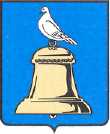 ГЛАВВ ГОРОДА РЕУТОВПОСТАНОВЛЕНИЕО подготовке проекта планировки и проекта межевания территории северо-восточного и южного кварталов микрорайонов 10-10А города Реутов Московской областиВ связи с уточнением технико-экономических показателей  многоквартирного жилого дома с подземной парковкой корпус № 16 и уточнением функционального назначения корпуса № К-17 в микрорайоне 10 города Реутов Московской области, в соответствии со статьями 41, 42, 43, 45, 46 Градостроительного кодекса Российской Федерации, пунктом 26 статьи 16 Федерального Закона от 06.10.2003 № 131-ФЗ «Об общих принципах организации местного самоуправления в Российской Федерации», Уставом городского округа Реутов Московской области, с учетом постановления Администрации города Реутов от 27.05.2014 г. № 315-ПА «Об утверждении проекта планировки и проекта межевания территории северо-восточного и южного кварталов микрорайонов 10-10А города Реутов Московской области», на основании обращения ООО «Эксперт» от 09.09.2014 № 216/05, постановляю:1.ООО «Эксперт» (Воробьев А.В.):1.1.Разрешить подготовить проект планировки и проект межевания территории северо-восточного и южного кварталов микрорайонов 10-10А города Реутов Московской области.1.2.Представить на рассмотрение Градостроительного совета Московской области проект планировки и проект межевания территории северо-восточного и южного кварталов микрорайонов 10-10А города Реутов Московской области.1.3.Согласовать в установленном законодательством порядке и представить на утверждение Главе Администрации города Реутов проект планировки и проект межевания территории северо-восточного и южного кварталов микрорайонов 10-10А города Реутов Московской области.1.4.Обеспечить подготовку и проведение публичных слушаний по проекту планировки и проекту межевания территории северо-восточного и южного кварталов микрорайонов 10-10А города Реутов Московской области.2.Начальнику отдела по работе со СМИ и рекламе (Коваль А.Л.) опубликовать данное постановление в средствах массовой информации и на официальном сайте города Реутов.3.Контроль за выполнением настоящего, постановления возложить на заместителя Главы Администрации Покамина В.М.Глава   города                                                            С.Г. Юровот25.09.2014№90-ПГ